Geography in the News 10 (2020/21)
Wider reading in GeographyGeography in the News this week explores Iceland’s vanishing glaciers.https://www.bbc.co.uk/news/science-environment-55346329TinyURL: 

To begin with, it will be very useful to know what the following terms mean. Write a definition for each: 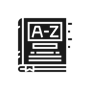 Ice capGlacierGlacial retreat
Climate changeIce coreCO2AltitudePrecipitation 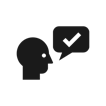                                              
Using the article above, complete the questions below.What is the name of Iceland’s ice cap, that is Europe’s largest glacier?What is the name of the glacier that features in the article and flows from the ice cap?What does Vatnajökull mean? (you’ll need to search this on the Internet)What does Skaftafellsjökull mean? (you’ll need to search this on the Internet)How much is it estimated that the glacier has shrunk by in the last 30 years?What is the cause of the shrinking glacier? What are considered to be among the most visual indicators of how the world's climate is warming?Since 1980, the equivalent of how many metres of ice have been ‘sliced’ off the surface of the average glacier?What factors affect the rate of glacier melt?True or false? Glaciers provide a valuable record of past climates. How do ice cores provide a year-by-year record of past climates? Identify two impacts of melting glaciers.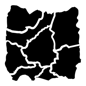 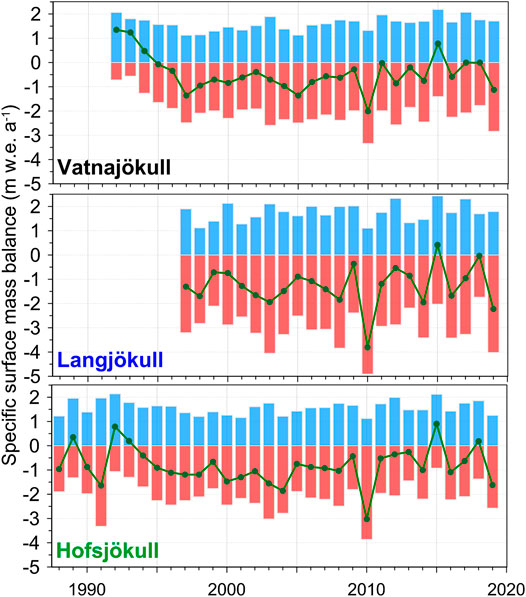 Using the graphs above complete the table below 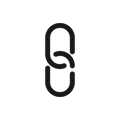 https://www.internetgeography.net/homework/synoptic-links-in-geography/How does this Geography in the News link to what you have previously studied in geography and/or what you already know? How does this link to other aspects of geography? 
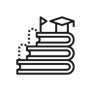 Explain how ice cores are used to study past climate? Number of years with a positive mass balanceNumber of years with a negative mass balanceVatnjökullLangjökullHofsjökull